DBGY-05C 新能源汽车电工电子基础教学平台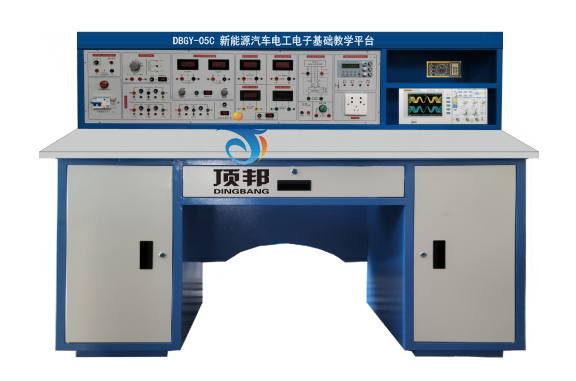 （设备外形参考图片，具体以实物配置为准）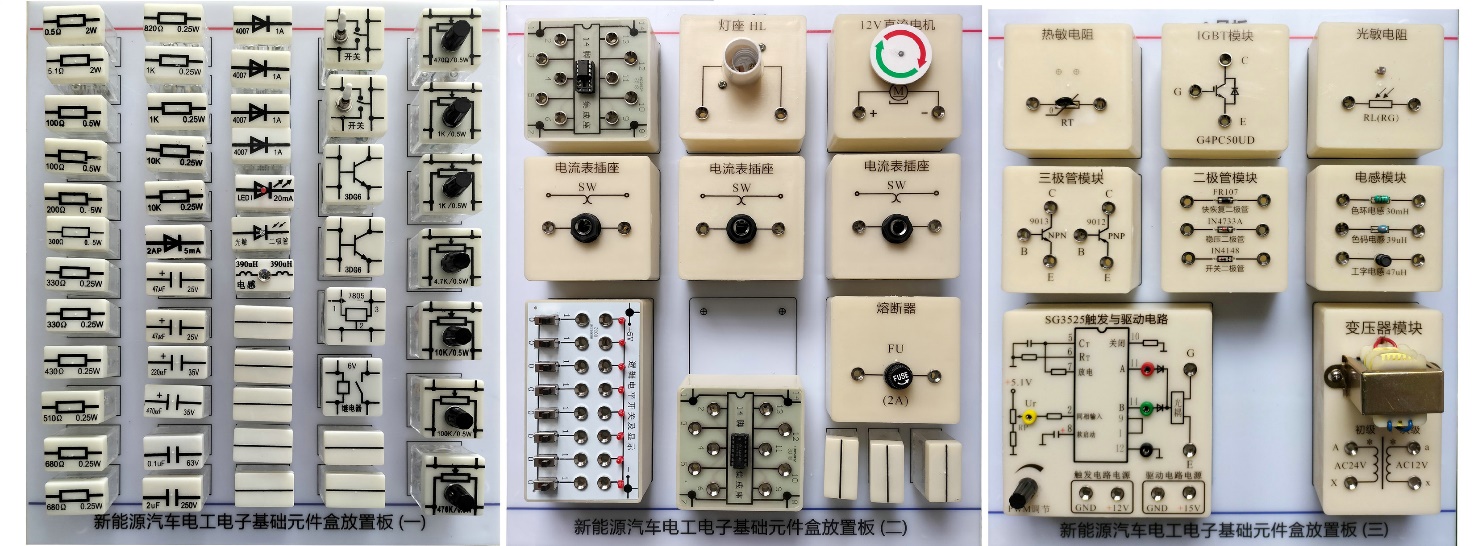 一 、产品的特点:新能源汽车电工电子基础教学平台具有较完善的安全保护措施，较齐全的功能。实验操作桌中央配有通用电路插扳，电路板由进口ABS注塑而成，背面装有压铸而成九孔成一组的铜片，表面布有九孔成一组相互联通的插孔，创新实验元件模块在其上任意拼插成实验电路。实验元件制成透明创新模块，直观性好，盒盖印有永不褪色元件符号，线条清晰美观。盒体与盒盖采用较科学的压卡式结构，维修、更换元件拆装方便。元器件放置在实验操作桌下边左右柜内，实验时取存方便，大大提高了管理水平，规划化程度，大大减轻了教师实验准备工作。二 、适用范围:新能源汽车电工电子基础教学平台适用于高等院校及要求较高的中专、技校、职业学校，可完成新能源汽车电工学、电工原理、电路分析等课程实验。该设备是现有实验室设备的更新换代或新建、扩建实验室的理想产品，它的配备是学校上水平、上等级的重要标志。三、设备技术指标（1）工作电源：单相三线 AC 220V±10%  50Hz（2）温度：－10～40℃；环境湿度：≤90%（25℃）（3）外形尺寸：长×宽×高=1650×700×1250mm（可根据实际要求定做）（3）整机功耗：≤700V.A（5）安全保护措施：具有接地保护、漏电保护功能，安全性符合相关的国标标准。采用高绝缘的安全型插座及带绝缘护套的高强度安全型实验导线。四、实训台基本配置及功能介绍 新能源汽车电工电子基础教学平台由实训台、电源控制屏、实训模块、实训工具等组成。电源控制屏控制屏为铁质双层亚光密纹喷塑结构，钢质面板，为实训提供交直流电源、信号源和测量仪表等，具体功能如下：1.交流电源(1) 高压交流电源：四路AC220V电源接口，可为外配仪器设备提供工作电源。 (2)  低压交流电源：分3V、6V、9V、12V、15V、20V、24V七档可调，输出端具有短路保护、过载保护及自动复位功能，同时还提供带中心抽头双17V交流电源。2.直流电源
(1) 可调直流电源：两路0.0V～30V/2A连续可调，具有截止型短路软保护和自动恢复功能，设有三位半数显指示。
(2) 固定直流电源：±12V/1A、±5V/1A固定输出，每路均具有短路保护措施。3.测量仪表数字直流电流表:测量范围：0～2000mA，三位半数显。数字直流电压表:测量范围：0～30V，三位半数显。4.功率函数信号发生器/频率计1）采用直接数字频率合成（DDS）产生高精度正弦波，方波和三角波。采用大屏幕LCD显示输出频率、波形，衰减值。2）正弦波输出幅度≥10V,输出阻抗50Ω，失真度<1%（0.1HZ-- 1KHz）。3）频率范围: 0.1HZ~2MHz。4）输出幅度采用电位器调节，正弦波输出具有20db衰减。5）方波占空比可调, 调节范围：1%-99%调节；方波和三角波采用TTL电平输出。6）频率计最高测量范围60MHz。（二）、实训桌采用铁质双层亚光喷塑结构，右边是仪器存放格。桌子中间是抽屉，放置常用工具，桌子下部左右是元件储存柜，放置实验元器件。桌中央配置通用九孔电路板(尺寸：35×30cm )，根据实验电路在其上任意拼插元件盒成实验电路，元件盒盒体透明直观，内装元件一目了然，盒盖印有永不褪色元件符号，盒盖与盒体结合采用较科学的压卡式结构，维修拆装方便。每张台桌配有一粒胶皮板，保护通用底板与桌面（如需在桌上放置工具、焊接等）。（三）、配套工具：数字式万用表VC890D、小十字螺丝刀、小一字螺丝刀、小镊子等常用工具。（四）、双踪示波器(优利德100M双通道7寸LCD示波器)客户自配带宽：100MHZ；通道：双通道；实时采样率：1GS/S；屏幕：7英寸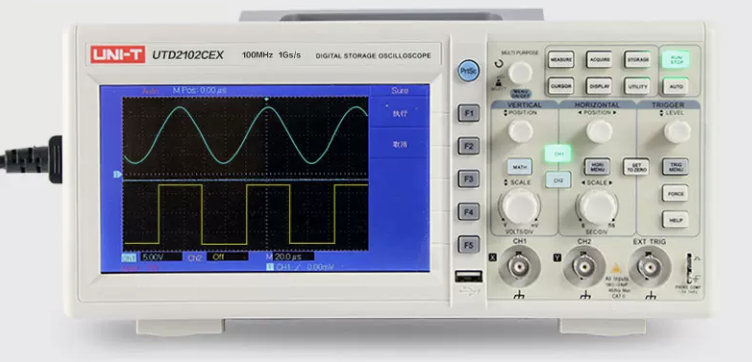 五、设备配置清单六、 新能源汽车电工电子基础透明创新实验模块配置清单（每台）七、可完成实验项目:（一）汽车电工电子基础实验1.直流电的测量
2.交流电的测量
3.欧姆定律的验证
4.基尔霍夫定律
5.串联电路的测量
6.并联电路的测量
7.短路故障的测试
8.断路故障的测量
9.电压损耗的测量
10.电容的测量与使用
11.电感的测量12.可调电阻的使用
13.热敏电阻的测量
14.光敏电阻的测量15.二极管的测量
16.三极管的测量17.整流管的使用
18.发光二极管的使用19.晶闸管SCR的测量
20.IGBT的测量
21.熔断器的测量
22.继电器的测量
23.数字门电路测量24.变压器的使用与测量
（二）汽车电力电子变流技术基础实验1.整流电路的调试与测量（AC-DC）2.逆变电路的调试与测量（DC-AC）
3.斩波电路的调试与测量（DC-DC）4.基于晶闸管SCR的半控桥式整流电路（AC-DC）
（三）汽车用微电机控制技术基础实验（1）直流无刷电机系统的认识与调试运行。（2）步进电机系统的认识与调试运行。（3）直流电机晶闸管调速系统的认识与调试运行。（4）直流电机PWM调速系统的认识与调试运行。NO配置名称型号规格单位数量备注1学生电源仪表台台12学生桌个1含电工学基础透明创新实验模块（详见附件清单）3学生桌面板块14绝缘皮张15学生凳子张2工具1套工具1套工具1套工具1套工具1套工具1套（1）螺丝刀小一字把1（2）螺丝刀大一字把1（3）尖觜钳把1（4）数字万用表VC890D只1（5）镊子只1序 号透明实验模块名称型  号/规  格数  量1电  阻0.5Ω12电  阻200Ω13电  阻300Ω14电  阻330Ω25电  阻430Ω16电  阻510Ω17电  阻680Ω28电  阻820Ω19电  阻1KΩ210电  阻10KΩ211电 位 器470Ω112电 位 器1KΩ213电 位 器4.7KΩ114电 位 器10KΩ115电 位 器100KΩ116电解电容47UF217电解电容220UF118电解电容470UF119瓷片电容0.1UF120CBB电容2UF121二 极 管4007422二 极 管2AP9123集成运放UA741124集 成 座8脚125集 成 座14脚126直流斩波电路（SG3525触发与驱动）SG3525触发电路127逆变电路DC-AC（DC12V逆变AC220V）28IGBT 模块G4PC50UD129CD4011芯片130发光二极管发光二极管131光敏二极管光敏二极管132电感390UH133钮子开关KN1234稳压管LM7805135继电器6V136短接线模块短接线模块1037热敏电阻热敏电阻模块138光敏电阻光敏电阻模块139三极管模块9012和9013140电感模块色码电感,色环电感,工字电感141二极管模块快恢复二极管稳压二极管开关二极管142变压器模块24V/12V 5VA 变压器143电流表插座SW电流表插座344熔断器熔断器座145灯座E14灯座，24V146电平开关和逻辑电平指示电平开关和逻辑电平指示147步进电机提供42步进电机1套48脉冲发生器模块提供分立元件的脉冲发生器1套49步进驱动控制系统提供步进驱动控制系统1套50直流无刷电机提供24V直流无刷电机系统1套51直流无刷电机驱动控制系统1套提供直流无刷电机驱动控制系统1套52晶闸管触发电路提供单晶晶体管BT33触发电路，完成单相半控桥式整流及直流调速系统实验1套